Всероссийская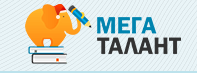 олимпиада по физике. Зимний сезонВ ЦРТ «Мега-Талант» принимаются заявки на участие во всероссийской олимпиаде по физике для учащихся 7–11 классов и студентов I–II курсов ССУЗ. Мы предоставляем возможность всем учителям провести олимпиаду в своем образовательном учреждении и выявить самых способных учеников. Олимпиада по физике ориентирована на широкий круг учеников. Задания составлены с учетом содержания действующей учебной программы. Наши методисты включили вопросы, соответствующие темам, изученным на уроках к моменту проведения олимпиады. Для ознакомления мы публикуем примеры заданий олимпиад прошедших сезонов. Комплект заданий для каждой категории участников состоит из 15 тестовых вопросов различных типов: Вопросы с одним или несколькими правильными ответами.Задания на соотнесение двух рядов данных и сопоставление.Задания, требующие работы с иллюстративными источниками.Задания на решение задачи с исходным рядом данных.Для проведения олимпиады учителю нужно своевременно подать и подтвердить заявку на участие. Необходимые методические материалы и комплекты заданий для всех категорий будут доступны для скачивания в период выдачи заданий. Центр «Мега-Талант» компенсирует организационные расходы на проведение мероприятия. Все участники олимпиады получат памятные наградные материалы, а учителям будут выданы свидетельства и благодарности. Этапы проведения мероприятияПрием заявок: с 3 декабря до 10 февраляВыдача заданий: с 18 декабряПрием работ: с 18 декабря до 12 февраляПодведение итогов: с 13 февраля до 14 февраляПубликация результатов: 15 февраляКатегории участников7 класс, 8 класс, 9 класс, 10 класс, 11 класс, I курс, II курсПорядок награжденияПобедители дистанционной олимпиады будут определены в каждой из категорий участников. В зависимости от количества набранных баллов, они будут награждены электронными дипломами I, II или III степени. Остальные участники будут награждены сертификатами об участии в олимпиаде. Все учителя, подготовившие участников, будут совершенно бесплатно награждены электронными свидетельствами и благодарностями за проведение олимпиады в своем образовательном учреждении. Учителя подавшие заявку на 10 и более участников смогут получить персонализированный рейтинг класса в виде инфографики. Учителя, которые привлекли наибольшее количество участников к олимпиаде, автоматически попадают в «Рейтинг учителей». Самые активные из них, по итогам рейтинговой таблицы, будут награждены ценными призами.Правила участияВы должны быть зарегистрированы на сайте mega-talant.com.Ознакомьтесь с положением о дистанционных олимпиадах и договором-офертой.Подайте заявку на участие в олимпиаде, указав количество участников.Подтвердите заявку, оплатив ее одним из предложенных способов.Скачайте методические материалы и комплекты заданий, открыв в личном кабинете вкладку с заявкой на участие в олимпиаде.Используйте полученные методические материалы для проведения олимпиады (методические рекомендации, задания для каждой категории участников, бланки ответов).Загрузите работы учеников до начала подведения итогов.Требования к проведению олимпиады и добавлению работУчащиеся должны решить все задания самостоятельно, без посторонней помощи.Отнеситесь ответственно к заполнению таблицы ответов – от нее может зависеть результат участника!Корректно заполните все необходимые поля. Время на изменение внесенных данных ограничено.Помните, что за своевременно не добавленные работы участников оргвзнос не возвращается!